ОТЧЕТОСАМООБСЛЕДОВАНИИмуниципального бюджетного общеобразовательного учреждения                   основной общеобразовательной школы Галичного сельского поселенияКомсомольского муниципального района Хабаровского края на 20.04.2018 годап. Галичный САМООБСЛЕДОВАНИЕМуниципальное бюджетное общеобразовательное учреждениеосновная общеобразовательная школа Галичного сельского поселенияКомсомольского муниципального района Хабаровского краяна 20.04.2018 года1. Организационно-правовое обеспечение деятельности образовательного  учреждения1.1. Общая характеристика учреждения.Муниципальное бюджетное общеобразовательное учреждение основная общеобразовательная школа Галичного сельского поселения Комсомольского муниципального района Хабаровского края (МБОУ ООШ Галичного с.п.) функционирует на основании бессрочной лицензии на осуществление образовательной деятельности: серия 27Л01  № 0000402, регистрационный номер  1559 от 10 апреля 2014 г.Основные принципы деятельности образовательного учреждения регламентированы Уставом школы, утвержденным постановлением администрации Комсомольского муниципального района  от 25.12. 2013 г. № 950.1.2. Юридический адрес МБОУ ООШ Галичного с.п. - 681052, Хабаровский край, Комсомольский район, с.п. Галичный, ул. Школьная, д.13Фактический адрес МБОУ ООШ Галичного с.п. - 681052, Хабаровский край, Комсомольский район, с.п. Галичный, ул.Школьная, д.131.3. Наличие свидетельств:а) «Свидетельство о внесении записи в Единый государственный реестр юридических лиц» от 26 января 2009 года, основной государственный регистрационный номер 1022700759333, государственный регистрационный номер 2122728028850, регистрирующий орган - Межрайонная инспекция Федеральной налоговой  службы № 8 по Хабаровскому краю, серия 27 № 0011950565.б) «Свидетельство о постановке на учет российской организации в налоговом органе по месту нахождения» серия 27 № 001803640 от 10 июня 1997 года.1.4. Документы, на основании которых школа осуществляет свою деятельность: Школа осуществляет образовательный процесс на основании следующих документов:- Лицензия на осуществление образовательной деятельности: серия РО № 029727, регистрационный номер 557 от 14 ноября 2011 года, бессрочная.- Свидетельство о государственной аккредитации, регистрационный номер 501 от 11 июня 2014 года. Свидетельство действительно по 11 июня 2026 года.Образовательный процесс осуществляется в соответствии с уровнями образовательных программ двух ступеней образования:1 ступень - начальное образование - 4 года;2 ступень - основное общее образование - 5 лет;Дополнительное образование осуществляется по программам следующих направленностей:- художественно-эстетической,- туристско-краеведческой,- физкультурно-спортивной,- здоровьесберегающей,- предметной,- профориентационной.Нормативный срок освоения программ - 1 год.1.5. Учредитель, договор с учредителем.Учредителем МБОУ ООШ Галичного с.п. является администрация Комсомольского муниципального района. Отношения между Учредителем и Школой определяются договором, заключенным в соответствии с законодательством Российской Федерации. Адрес Учредителя: 681000, Хабаровский край, г. Комсомольск, ул. Краснофлотская, 32б.21.6. Локальные акты, регламентирующие деятельность ОУ:- положение о порядке экспертизы, утверждения и хранения материалов итоговой аттестации;- положение о курсах предпрофильного обучения обучающихся 9 класса;- положение о единых требованиях к оформлению и хранению классных журналов;- положение о классном журнале;- положение о классном руководстве;- положение о внутришкольном контроле;- положение о работе со способными детьми;- положение о работе педагогического коллектива со слабоуспевающими учащимися и их родителями;- положение о промежуточной аттестации обучающихся;- положение об аттестационной комиссии для проведения государственной итоговой аттестации выпускников;- положение о дежурстве учащихся по школе;- положение о методическом объединении учителей-предметников;- правила поведения учащегося;- положение о школьной предметной неделе;- положение о порядке аттестации педагогических работников;- положение об учебном кабинете;- положение о приеме детей в школу;- положение летней трудовой практике;- положение о конфликтной (апелляционной) комиссии при проведении устных экзаменов;- положение о порядке разработки экспертизы, утверждения и хранения материалов промежуточной (зачет, переводные экзамены) и итоговой аттестации;- положение о проведении государственной итоговой аттестации выпускников;- положение о педсовете;- положение о совете профилактики в УО;- положение о библиотеке;- положение о психолого-медико-педагогическом консилиуме.2. Право владения. Использование материально-технической базы.2.1. Право оперативного управленияОбразовательная деятельность ведется на основании «Свидетельства на право оперативного управления» от 28 октября 2009 года 27-АВ № 3378452.2. Материально-техническая база.	МБОУ ООШ Галичного с.п. находится в 25 км от г. Комсомольска-на-Амуре. Школа малокомплектная, в ней обучается 44 учащихся, из них на 1 ступени - 17, на 2 ступени- 27 обучающихся.	Школа имеет одноэтажное деревянное здание, которое сдано в эксплуатацию  в 1958 году. Земельный участок составляет 5890 кв.м., в т.ч. под зданием и хозпостройками - 1558 кв.м. Зданию 60 лет, поэтому ему требуется капитальный ремонт, а также требуется поэтапная замена системы освещения, которая на сегодняшний день производится с помощью ламп накаливания, частично с помощью ламп дневного света, но освещение некоторых помещений не соответствует ГОСТу.	В школе есть 9 оборудованных кабинетов, библиотека, компьютерный класс на пять рабочих мест спортивный зал и столовая.	5 школьных кабинетов оборудованы компьютерной техникой, 5 кабинетов имеют мультмедиа проекторы и экраны. Для 1-2 классов имеются 5 нетбуков для работы на уроках.	Кабинет географии -  истории оборудован интерактивной доской.	Школа имеет столовую на 24 посадочных места, которая полностью оснащена технологическим оборудованием в соответствии с требованиями СаНПиН - 2.4.2.1178-02 для малокомплектных школ.3Для развития спорта ОУ имеет спортзал площадью 124 кв.м., который в достаточной степени оснащен оборудованием.	Школьная библиотека обладает общим фондом около 1741 единиц хранения.Фонд постоянно пополняется, обновляется. В целом обеспеченность учебниками по школе составляет 100%. Недостающие учебные пособия (рабочие тетради по предметам) приобретаются родителями обучающихся. Учебники, использующиеся в образовательном процессе, соответствуют федеральному перечню учебников. Кроме учебных пособий,  в школе имеются электронные носители информации, используются интернет-ресурсы. Для обучения в школе применяют информационные компьютерные технологии.	В школе создан сайт, который регулярно обновляется. Сведения, с которыми можно ознакомиться на сайте htt://Galichschul.ruНа данном сайте размещена следующая информация:- информация о местонахождении школы;- копия лицензии с приложениями;- копия свидетельства об аккредитации;- правила приема обучающихся, форма заявления о приеме;- персональный состав педагогических работников с указанием уровня образования и квалификации и др.	Имеется пришкольный участок площадью в 500 кв.м. для выращивания картофеля и других овощей, а также для опытнической работы. Продукция с участков идет на питание учащихся в школьную столовую. В школе организовано одноразовое горячее питание. 19 школьников из малообеспеченных и многодетных семей питаются бесплатно.	Материально-техническое обеспечение ОУ не соответствуеттребованиям современной школы. Техническое оснащение кабинетов устарело,хотя школа имеет  достаточное количество  компьютеров, но 5 из них устаревшие.3. Контингент образовательного учреждения. 3.1. Анализ контингента учащихся за 3 года3.2. Характеристика контингента учащихся школы 2017 – 2018 уч.года3.3. Сведения об изменении социального состава учащихся4	3.4. Социальный статус родителей учащихся	3.5.Социальный паспорт семей	Анализ таблиц позволяет сделать вывод: так как в школе обучается большой процент детей из многодетных, социально-незащищенных семей, необходимо развивать систему работы с данными категориями учащихся и их родителями (законными представителями). Большая доля ответственности за процесс социального формирования ребенка, а также его личностное и психологическое развитие лежит на родителях,  которые должны обеспечивать детям условия жизни, необходимые для всестороннего развития ребенка. Школа оказывает содействие в выявлении неблагополучных семей с целью принятия своевременных мер по защите прав детей и оказанию им необходимой помощи, старается изменить микроклимат в семье, чтобы не потерять растущего в нем человека.3.6. Состояние здоровья учащихся	Одним из показателей качества образовательной среды в целом и образовательного процесса в частности является динамика состояния здоровья учащихся и их физической подготовленности. Здоровьесберегающая среда – это среда, построенная на основных принципах здоровьесбережения, повышающая удовлетворенность жизнью, качество жизни, трудовой и нравственный потенциал человека. Главная задача образования – создание условий, снижающих негативное воздействие образовательного процесса на организм и вырабатывающих у подрастающего поколения ключевые компетентности, обеспечивающих здоровый образ жизни.Группы здоровья обучающихся в процентах:5Динамика заболеваемости учащихся:	Индекс здоровья обучающихся за 2017-2018 учебный год (отношение количества не болевших в течение года обучающихся к общему числу обучающихся):3.7. Защита от перегрузок	3.7.1. Мероприятия по защите от перегрузок:- выполнение норм предельно допустимой аудиторной нагрузки, норм домашнего задания, отслеживание заданий большого объема (рефераты, творческие задания) и соответственно сокращение Д/З по другим предметам. Занятия во второй половине проводятся через час после окончания уроков, занятость во второй половине осуществляется по личным интересам учащихся в индивидуальной форме;- соблюдение адаптационного периода в 1-х классах;- разъяснительная работа с родителями: ознакомление с учебным планом и нормативами по режиму дня в начальной школе, по режиму подготовки к экзаменам;- двигательный режим обучающихся в учебное и вне учебное время.3.7.2. Пути по сохранению и укреплению здоровья учащихся4. Содержание образовательной деятельности	Образовательная деятельность реализуется на основе учебных планов. Учебный план МБОУ ООШ Галичного сельского поселения, реализующий основную образовательную программу начального общего образования, является важнейшим нормативным документом по введению и реализации федеральных государственных образовательных стандартов основного общего образования в действие, определяет максимальный объем учебной нагрузки обучающихся, состав учебных предметов и направлений внеурочной деятельности, распределяет учебное время, отводимое на освоение содержания образования по классам, учебным предметам.Учебный план разработан на основе:- Федерального Закона «Об образовании в Российской Федерации» (ст.43, 44); - Федерального государственного образовательного стандарта начального общего образования (в ред. приказов Министерства образования и науки Российской Федерации от 26.11.2010 № 1241, от 22.09.2011 № 2357, от 18.12.2012 № 1060, от 29.12.2014 № 1643, от 18.05.2015 № 507, от 31.12.2015 № 1576);- приказа министерства образования и науки Российской Федерации от 17.12.2010 № 1897 «Об утверждении федерального государственного образовательного стандарта основного общего образования (с изменениями на 31.12.2015)»;- приказа министерства образования и науки Российской Федерации от 31.03.2014 № 253 «Об утверждении федерального перечня учебников, рекомендуемых к использованию при реализации, имеющих государственную аккредитацию образовательных программ начального общего, основного общего, среднего общего образования (в ред. от 08.06.2015 № 576);- приказа министерства образования и науки Российской Федерации от 09.06.2016 № 699 «Об утверждении перечня организаций, осуществляющих выпуск учебных пособий, которые допускаются к использованию при реализации имеющих государственную аккредитацию образовательных программ начального общего, основного общего, среднего общего образования»;- приказа Министерства образования и науки Российской Федерации от 30.08.2013 № 1015 «Об утверждении Порядка организации и осуществления образовательной деятельности по основным общеобразовательным программам – образовательным программам начального общего, основного общего и среднего общего образования»;8- приказа Министерства образования Российской Федерации  от 09.03.2004 № 1312 «Об утверждении федерального базисного учебного плана и примерных учебных планов для образовательных учреждений РФ, реализующих программы общего образования» (в ред. приказов Минобрнауки РФ от 20.08.2008 № 241, от 30.08.2010 № 889, от 03.06.2011 № 1994, от 01.02.2012 № 74).- приказа Министерства образования Российской Федерации от 05.03.2004 № 1089 «Об утверждении федерального компонента государственных образовательных стандартов начального общего, основного общего и среднего (полного) общего образования» (в ред. Приказов Минобрнауки от 03.06.2008 № 164, от 31.08.2009 № 320, от 19.10.2009 № 427, от 10.11.2011 № 2643, от 24.01.2012 № 39, от 31.01.2012 № 69)- постановления Главного государственного санитарного врача Российской Федерации от 29.12.2010 № 189 «Об утверждении СанПиН 2.4.2.2821-10 «Санитарно-эпидемиологические требования к условиям и организации обучения в общеобразовательных учреждениях».- приказа Минобрнауки РФ от 13.01.2011 № 2 «О внесении изменений в перечень организаций, осуществляющих издание учебных пособий, которые допускаются к использованию в образовательном процессе, имеющих государственную аккредитацию и реализующих образовательные программы общего образования в образовательных учреждениях».- письма Министерства образования и науки Российской Федерации от 20.04.2001 № 408/13-13 «Рекомендации по организации обучения первоклассников в адаптационный период»;- примерной основной образовательной программы начального общего образования (одобрена решением федерального учебно-методического объединения по общему образованию, протокол от 08.04.2015 № 1/15);- приказа школы от 31.08.2017 № 53/2 «Об утверждении основной образовательной программы начального общего образования».Учебный план определяет максимальный объем учебной нагрузки обучающихся, состав учебных предметов, распределяет учебное время, отводимое на освоение содержания образования.Продолжительность учебного года: 1 класс – 33 учебные недели (допускается только 5-дневная учебная неделя), 2-4 классы – не менее 34 учебных недель. Продолжительность урока для 1 класса – 35 минут, 2-9 классов – 45 минут. Для 5-9 классов продолжительность учебного года устанавливается в пределах 34 учебных недель, продолжительность урока – 45 минут.5.  Обеспечение образовательного процесса5.1. Принципы составления расписания занятий первой и второй половины дня	 Расписание занятий первой и второй половины дня составлено с учетом гигиенических требований к условиям обучения в общеобразовательных учреждениях согласно СанПиН 2.4.2.2821-10, утвержденных Постановлением Главного государственного санитарного врача РФ от 29 декабря 2010 г. № 189. В расписании занятий учащихся первой половины дня в классах выдержано равномерное распределение учебной нагрузки по дням недели, расписание сбалансировано с точки зрения представленных в нем предметов (по шкале трудности предметов). В расписании учебных занятий предусмотрена смена характера деятельности учащихся и условия организации питания обучающихся.5.2. Внутришкольный контрольЦелью ВШК является достижение соответствии функционирования и развития педагогического процесса в школе требованиям государственного стандарта образования с выходом на причинно – следственные связи, позволяющие сформировать выводы и рекомендации по дальнейшему развитию школы.	Внутришкольный контроль ведется согласно плану по направлениям: контроль за выполнением всеобуча; контроль сформированности знаний, умений и навыков учащихся; контроль деятельности педагогических кадров; контроль внутришкольной документации; 9контроль состояния учебно-материальной базы; контроль за выполнением решений педсоветов; контроль подготовки к итоговой аттестации учащихся. Внутришкольный контроль  связан с основными направлениями работы школы, большое внимание уделяется классно-обобщающему контролю.5.2.1. Задачи ВШК:1. Диагностировать состояние учебно-воспитательного процесса, выявлять отклонения от запрограммированного результата (стандарта образования) в работе коллектива и отдельных его членов, создать обстановку заинтересованности, доверия и совместного творчества: учитель-ученик, руководитель-учитель.2. Создать условия для социального партнерства по обеспечению прав ребенка.3. Обеспечить оздоровление межличностной сферы образовательной среды.4. Укреплять психологическое и физическое здоровье всех участников образовательного процесса.5. Создать условия для раскрытия и развития индивидуальных способностей ребенка.6. Сформировать у учащихся ответственное отношение овладению знаниями, умениями, навыками.7. Обеспечить единство урочной и внеурочной деятельности учителя через сеть индивидуальных занятий, кружков и дополнительного образования.8. Повысить ответственность учителей, осуществить внедрение новых, передовых, интенсивных методов и приемов работы в практику преподавания учебных предметов, в межпредметные связи УВП.9. Совершенствовать систему контроля над состоянием и ведением школьной документации.10. Совершенствовать систему подготовки учащихся выпускного класса к итоговой аттестации, в том числе в форме ГИА.5.2.2. Организация контроля и системы внутреннего мониторинга качества образования.	В школе проводится внутренний мониторинг по следующим показателям: качество знаний, уровень усвоения программ, уровень обученности, средний бал по итогам четвертей, года. Составляется справка по результатам мониторинга, проводится совещание при директоре. Осуществляется входной контроль по отдельным предметам, проводится промежуточная по предметам и в сроки, утверждаемые Педсоветом школы, мониторинговые работы по текстам центра управления образования и диагностические мониторинговые работы для учащихся 1,2 и 4,5 классов. Кроме этого, в рамках внутришкольного контроля изучается состояние преподавания отдельных предметов.5.2.3. Организация контроля и проведение мероприятий по обеспечению полноты реализации образовательных программ общего образования на количественном и качественном уровне.	Выполнение образовательных программ на качественном и количественном уровне находится на постоянном административном контроле. Контроль хода реализации учебных программ осуществляется следующим образом:Согласно приказу директора по школе заместителем директора по УМР проводится сравнительный анализ фактически данных часов по каждому предмету (по классным журналам) и количества часов по рабочим учебным программам и школьному учебному плану, также тематического соответствия. Ведется отчетная документация учителей-предметников. Выявляются причины несоответствий. На основании анализа пишется и издается приказ по школе.Административный контроль предваряется самоанализом выполнения программ каждым учителем. По итогам проводятся собеседованияс учителями, выявляются проблемы 10качественной реализации программ, определяются пути корректировки и полного выполнения программ.Итоги выполнения программ заслушиваются на итоговых педсоветах за 1 полугодие и год. С целью выполнения учебных программ в полном объеме проводится следующая работа:- ежедневно ведется учет пропущенных и замещенных уроков;- в случае отсутствия того или иного учителя продумываются возможные варианты его полной или частичной замены другим учителем или составляется временное расписание с перераспределением учебных предметов так, чтобы вернувшийся учитель смог отработать потерянные уроки;5.3. Состояние воспитательной работы и дополнительного образования.5.3.1. Цели и задачи воспитательной работыВ 2017-2018 учебном году воспитательная работа в школе велась в соответствии с планом.Цель воспитательной работы состояла в развитии в обучающихся самостоятельной, творчески активной духовно и физически здоровой, способной к самореализации в обществе личности. Для реализации цели были поставлены задачи воспитания положительных привычек здорового образа жизни, обеспечение условий для самореализации.		Для успешного выполнения поставленных целей и задач осуществлялась работа с педагогическим коллективом, с родителями, с обучающимися, с организациями и общественностью села и района.5.3.2. Направления воспитательной работыВоспитательная работа с обучающимися в 2017-2018 учебном году велась по следующим направлениям:11Формирование положительных привычек цель данного направления – привития желания быть здоровым, формирование устойчивой положительной мотивации у школьников к сохранению и укреплению собственного здоровья через осознание категории положительны и отрицательные привычки, формировать привычки здорового образа жизни.Познавательная деятельность. Развитие познавательной и творческой активности, повышение мотивации к учению, участие в предметных неделях, предметных олимпиадах и конкурсах различной направленности.Эстетическое. Развитие творческих задатков обучающихся, создание условий для самореализации. Приобщение к культуре своего народа. Проведенные мероприятия: праздник «Осенний бал», «Новый год», «День пожилых людей», посильная помощь изготовление поздравительных открыток ветеранам, благоустройство территории, прилегающей к Обелиску. Планируется провести мероприятия, посвященные 73-ой годовщине Великой Победы.Гражданско-патриотическое.  Цель данного направления – осознание школьниками в процессе воспитания высших ценностей, идеалов и ориентиров, социально значимых процессов и явлений реальной жизни, способность руководствоваться ими в качестве определяющих принципов, поэзий в практической деятельности. Проведенные мероприятия: «День матери», краеведческие уроки, участие в мирно-патриотическом месячнике, мероприятия экологической направленности.  Большое влияние на учащихся оказали видеоуроки « Дорогами войны»Спортивно-оздоровительное.Оно включает мероприятия, направленные на просветительскую работу о том, как сохранить здоровье. Профилактика вредных привычек, ведение здорового образа жизни. Проведенные мероприятия: соревнования различных уровней и профилей, «Дни здоровья», беседы по ПДД, о здоровом образе жизни, безопасном поведении в природной среде: на воде, льду; конкурс стенгазет по ЗОЖ, участие в конкурсе рисунков на олимпийскую тематику, участие в неделе иммунизации. В оформлении школы присутствуют стенды по ПДД, «Уголки здоровья», вывешены рисунки на спортивную и олимпийскую тематику.Трудовое. Формирование трудовых навыков, развитие самостоятельности. Проведенные мероприятия трудовые десанты по уборке территории, субботники на территории поселка, работа на пришкольном участке, посадка саженцев, работа на пришкольном участке, генеральные уборки классных кабинетов, уход за комнатными цветами.5.3.3. Дополнительное образованиеВнеурочная деятельность в 2017-2018 учебном году включала мероприятия разнообразных типов: это информационные классные часы, праздники, спортивные мероприятия, трудовые десанты, экскурсии, конкурсы и др.В школе в течение года функционировало 5 кружков. Свою работу вели кружки «Самоделкин»«Волшебная петля»«История костюма»«Разноцветный английский»«Подвижные игры»Большая часть ребят с удовольствием посещала занятия секции Тхэквондо.	Участники кружков проявляют себя на различных конкурсах, соревнованиях, выступают на школьных и сельских праздниках. Кружки предметной направленности помогают обучающимся лучше познать учебный предмет, что сказывается на их уровне успеваемости.Учащиеся, активные участники и призеры школьных мероприятий, награждаются грамотами, сертификатами участников, поощряются благодарностями и призами. Итоги подводятся на общешкольной линейке по понедельникам, по окончании учебных четвертей, по окончании декад по предметам.5.4. Состояние методической работы12Методическую работу вполне правомерно рассматривать как важный фактор управления образовательным процессом. При планировании методической работы школы педагогический коллектив стремился отобрать те формы, которые реально позволили бы решать проблемы и задачи, стоящие перед школой.5.4.1. Структура методической работы:5.4.2. Анализ работы методического объединения за2017-2018 учебный год.Реализация методической работы школы осуществляется через создание условий для разноуровнего и индивидуально-дифференцированного подхода к учащемуся в условиях стандартизации, создания адаптивной системы обучения, расширение образовательного пространства, внедрение новых технологий.Методическое объединение учителей школы определило следующие задачи:Цель методической работы: организация  работы педагогов для обеспечения современного уровня преподавания и повышения качества обучения подрастающего поколения, совершенствования учебно-воспитательного процесса в образовательном учреждении; создание условий для профессионального саморазвития педагогов, их готовности к инновациям и творческой самореализации.Задачи:1. Обеспечение освоения и использования наиболее рациональных современных методов и приёмов обучения и воспитания учащихся.2. Повышение уровня общедидактической и методической подготовки педагогов для организации и осуществления учебно-воспитательного процесса.133. Выявление, пропаганда и осуществление новых подходов  в  организации обучения и воспитания, овладение современными достижениями психолого-педагогической науки и практики и внедрение их в учебно-воспитательный процесс.4. Организация работы над единой методической темой: «Метапредметность как основа современного образования» и следующим направлениям:образовательный консалтинг;образовательный аутсорсинг;проектное управление;электронный методический кабинет.В процессе организации методической работы использовались как традиционные, так и инновационные формы и методы:1. Тематические педсоветы2. Методические посиделки3. Заседания методического объединения классных руководителей4. Работа творческих групп учителей по образовательным областям5. Школа молодого учителя, индивидуальное наставничество (консультации по разработке  и оформлению рабочих программ,  по моделированию современного урока)6. Организация работы с одарёнными детьми, участие в олимпиадах различного уровня, в том числе с использованием Интернет-ресурсов.7. Моделирование педагогических ситуаций8. Презентация успешности9. Психолого-педагогический консилиум10. Педагогические практики педагогические техники11. Организация и контроль курсовой системы повышения квалификации педагогов и переподготовки кадров12. Ролевые и деловые игры, круглые столы, практикумы, тренинги13. Метапредметные недели14. Работа учителей по темам самообразования15. Открытые уроки и мероприятия, создание школьного электронного методического кабинета16. Творческие отчёты учителей17. Единые методические дни18. Взаимопосещение уроков19. Портфолио к аттестации, создание методического паспорта педагога20. Методические выставки, уголки, глоссарии21. Сетевое взаимодействие педагогов: участие в творческих конкурсах, олимпиадах  вебинарах22. Читательские и научно-практические конференции.На заседаниях МО рассматривались следующие вопросы: проблемный анализ работы МО учителей за 2016-2017 учебный год, единый орфографический режим по работе со школьной документацией, работа со способными учащимися, подготовка к предметным олимпиадам, утверждение рабочих программ учителей-предметников, тем по самообразованию, графиков метапредметных недель, формы и методы организации урока с точки зрения метапредметного подхода, пути формирования метапредметных результатов обучения, метапредметные технологии и современные приемы. Были проведены семинары со следующей тематикой:  - Здоровый образ жизни – залог успеха в учении (практические рекомендации по формированию ЗОЖ);- учитель-ученик: самоконтроль и самооценка своей деятельности (памятки самоанализа деятельности учителя и ученика);- возможности использования ИКТ – технологий (подготовка и создание тестов);14- совершенствование методик измерения качества и оценки знаний учащихся ().критерии оценивания знаний учащихся.Проведены следующие методические мероприятия:- единый методический день «Содержание и технологии введения Федерального государственного образовательного стандарта начального общего образования обучающихся с ограниченными возможностями здоровья и федерального государственного стандарта образования обучающихся с умственной отсталостью (интеллектуальными нарушениями)» (совместно с МБДОУ Детский сад Галичного сельского поселения);- круглый стол «Формирование «жизненных» компетенций учащихся с ограниченными возможностями здоровья» (совместно с МБДОУ Детский сад Галичного сельского поселения).	Традиционным видом методической работы оставалось проведение метапредметных недель. 5.4.3. Анализ посещенных уроковАдминистрацией посещено  58 уроков. Учителями в рамках взаимопосещения – 47 уроков.Результаты анализа уроков:5.5. Работа с родителями	 В течение учебного года велась работа с родителями посредством индивидуальных консультаций, посещений семей обучающихся, велось исследование социального состава семьи, проведение совместных мероприятий. На особом контроле всегда неблагополучные семьи. Эти семьи, наиболее посещаемые классными руководителями, администрацией школы, инспектором по охране детства. Всего таковых на конец учебного года – 5 семей. В данном направлении осуществляется сотрудничество с КПДН, участковым инспектором.В школе проводятся классные и общешкольные родительские собрания. Темами общешкольных родительских собраний в этом году были «Семья и школа: территория безОпасности», «Причины подросткового суицида. Роль взрослых в оказании помощи подростку в кризисных ситуациях» а также собрания по поводу введения курса ОРКСЭ.  Многие общешкольные и классные мероприятия предполагают участие родителей (это праздники:День матери, Новый год, 23 февраля, 8 марта, День Победы, акция « Горящая свеча памяти», школьные ярмарки, походы и др.). Особенно активно учувствуют родители обучающихся начального звена. Привлечение родителей к участию в школьной жизни пока является одной из приоритетных задач классных руководителей среднего звена.155.6. Профориентационная работа с учащимися.	Ежегодно перед выпускниками 9 класса встает проблема выбора будущей профессиональной деятельности, выбора экзаменов. Анкетирование в начале учебного года показало, что девятиклассники испытывают значительные затруднения в том и другом выборе. Создана рабочая группа. Большую помощь в выборе будущей профессии могут оказать элективные курсы и профориентационные программы.	Профориентационная работа начинается вестись в начальных классах. Это конкурсы рисунков, сочинений, творческие проекты «Профессии моих родителей», «Кем я буду», беседы о профессиях, знакомство с профессиями литературных героев. В среднем звене проводятся профориентационные беседы, тестирование на классных часах. Проводятся встречи с представителями учебных заведений, встречи с выпускниками школы, выпускники участвуют в «Ярмарка учебных мест». Оформляется стенд «Выбор за тобой».Внеурочная деятельность по вопросам профориентации представлена курсом     «Социальная практика», изучение которого рассчитано на несколько лет:1-й год обучения (5 класс) - психологическая практика «Познай себя»;2-й год обучения (6 класс) - профориентационной курс «Детский город профессий»;3-й год обучения (7 класс) - образовательная экспедиция «Найди себя».5.7. Воспитательная работа по профилактике правонарушений5.7.1. Мероприятия по профилактике правонарушений	В течение учебного года проводились следующие профилактические мероприятия со школьниками:Кроме того, проводятся индивидуальные беседы, классные собрания совместно с администрацией школы.5.7.2. Внутришкольный учет16На ВШК не состоит ни одного обучающегося. Но на учете детей «Группы риска» таковые имеются. По каждому из данных обучающихся ведется «Карточка учета обучающегося, находящегося на профилактическом учете». Все они принимают участие в тех или иных кружках, посещают спортивные секции. Осуществляется контроль учебной деятельности. Проводятся консультации с родителями, беседы и совместное обсуждение возникающих проблем и вопросов.6. Результативность образовательной деятельности.6.1. Сравнительный анализ итогов обучения за 3 года6.2. Результаты итоговой аттестацииНа конец 2016/2017 учебного года в МБОУ ООШ Галичного сельского поселения в 9 классе обучалось 2 учащихся: 1 ученица, обучающаяся по норме и 1 ученица - по специальной коррекционной программе VIII вида. Все учащиеся были допущены к государственной итоговой аттестации. Успешно прошли итоговую аттестацию за курс основной школы и получили документ об основном общем образовании 1 учащийся.Ученица 9класса, обучающаяся по норме, сдавала два обязательных экзамена по русскому языку и математике и экзамены по выбору учащегося: информатика, обществознание. 1 ученица 9 класса сдавала обязательный экзамен, предусмотренный программой VIII вида по предмету «Технология» в традиционной форме – по билетам. Результат, полученный на экзамене – 4 (хорошо).РЕЗУЛЬТАТЫ ОГЭ учащихся 9 класса, обучающихся по норме6.3. Итоги стартовой и итоговой диагностики обучающихсяВ течение 2017-2018  учебного года   1-4    классы работали по новым ФГОС.Учащиеся 4класса  аттестованы по КИМам в соответствии с ФГОС.17План организации внеурочной деятельности обучающихся 1-3, 2-4 классов на 2017-2018 учебный год6.4. Итоги промежуточной диагностики обучающихся 4 класса По итогам годовых контрольных работ все учащиеся подтвердили годовую оценку.7. Кадровое обеспечение В 2017– 2018  учебном году в педагогический состав школы входило 11 человек. Из них:7.1. По уровню образования:7.2. По стажу работы7.3. По квалификационным категориям:7.4. По наличию курсов повышения квалификации18Четыре педагога прошли обучение по программе профессиональной переподготовки по новым специальностям (Дорош А.Г., Линькова А.М., Позднякова О.В., Щербий Л.А.).8. Работа по формированию здорового образа жизни.8.1. Цели и задачиВ 2017-2018 учебном году педагогический коллектив работал над проблемой здоровьесбережения, реализовывал следующие цели:1. Повысить качество образования.2. Сохранить и укрепить физическое и психическое здоровье всех участников образовательного процесса.Задачи:1. Использовать здоровьесберегающие и здоровьеформирующие технологии в управлении, обучении и воспитании, организовать работу по сохранению и укреплению здоровья учащихся и формированию здорового образа жизни.2. Усилить мотивацию педагогов на освоение инновационных педагогических технологий обучения и воспитания.3. Обеспечить психологически комфортную образовательную среду для общего интеллектуального, нравственного и физического развития личности школьника, для развития интеллектуальных, творческих способностей обучающихся.4. Продолжить работу по реализации принципа индивидуального подхода в обучении и воспитании, опираясь на психолого-педагогические особенности, составления технологической карты индивидуального развития учащихся.5. Продолжить работу по реализации преемственности детского сада и начального общего образования,  начального общего и основного общего образования.6. Продолжить дальнейший рост профессионального мастерства учителей школы (курсы повышения квалификации, семинары, открытые уроки с целью обмена опытом, выступление на педагогических советах).7. Продолжить над формированием общеучебных умений и навыков.8.2. Здоровьесберегающие технологии обучения	Реализуя личностно-ориентированный подход в образовании, школа ставит  своей целью не сформировать и даже не воспитать, а найти, поддержать, развивать человека, заложить в него механизмы самореализации, адаптации, саморегуляции, самозащиты, самовоспитания и другие, необходимые для самобытного личностного образа и достойной человеческой жизни, для диалогичного и безопасного взаимодействия с людьми, природой, культурой, цивилизацией.	 Большое внимание в школе уделяется формированию у учащихся понятий о здоровом образе жизни, проводятся беседы медицинского работника, лекции, классные часы по профилактике табакокурения и наркомании, занятия по обучению оказанию первой медицинской помощи, кроме того, в учебный план введены часы ОБЖ и факультативы ОБЖ.	В целях повышения культуры родителей в вопросах охраны и укрепления здоровья учащихся на родительских собраниях проводятся беседы по гигиене, режиме дня школьников, правильном и здоровом питании, о вреде употребления алкогольных напитков, правильном и здоровом питании, о вреде употребления алкогольных напитков, наркотиков, табакокурения.	В целях повышения культуры учащихся в школе проводится, Дни здоровья.Традиционными стали такие мероприятия, как спортивные соревнования, «Мама, папа, я – спортивная семья», «Олимпийские игры».19Большое внимание вопросам здоровья уделяется на педагогических советах, административных совещаниях, на заседаниях родительской общественности. Рассматриваются следующие вопросы: итоги контроля за санитарно-гигиеническими условиями в образовательном учреждении, результаты профилактических осмотров школьников, оздоровительные мероприятия для школьников в период каникул.9. Результативность деятельности образовательного учреждения9.1. Проблемы и пути их решения	В результате самообследования мы выявили следующие проблемы в деятельности МБОУ ООШ Галичного сельского поселения:- невысокое качество знаний учащихся по основным предметам;- инертность педагогического коллектива в освоении и внедрении современных образовательных технологий (проблемно – исследовательских, личностно – ориентированных, переход на продуктивные способы обучения, в основе которых лежит приоритетное обучение обучающихся методам учебной деятельности);- недостаточное оснащение учебно-материальной базы школы для организации дополнительного образования обучающихся;- ухудшение состояния здоровья учащихся за время обучения в школе;- уклонение и недостаточное участие родителей обучающихся в учебно-воспитательном процессе школы.Предложения по их решению:- непрерывное образование учителей и совершенствование педагогического мастерства, а именно: продолжить изучение и введение в практику работы учителей школы ФГОС нового поколения: «Программу формирования универсальных учебных действий у обучающихся», «Программу духовно – нравственного развития и воспитания обучающихся», «Программу формирования культуры здорового и безопасного образа жизни», «Систему оценки достижения планируемых результатов освоения основной образовательной программы общего образования», «Планируемые результаты освоения обучающимися основной образовательной программы»; продолжить освоение современных информационных технологий по использованию персонального компьютера и ресурсов глобальных информационных сетей;- индивидуальная и дифференцированная работа с обучающимися различного уровня подготовленности;- повсеместное внедрение основной педагогической технологии – личностно ориентированный подход к обучению и воспитанию обучающихся;- активизация работы с родителями;- организация целенаправленной работы по укреплению учебно-материальной базы школы: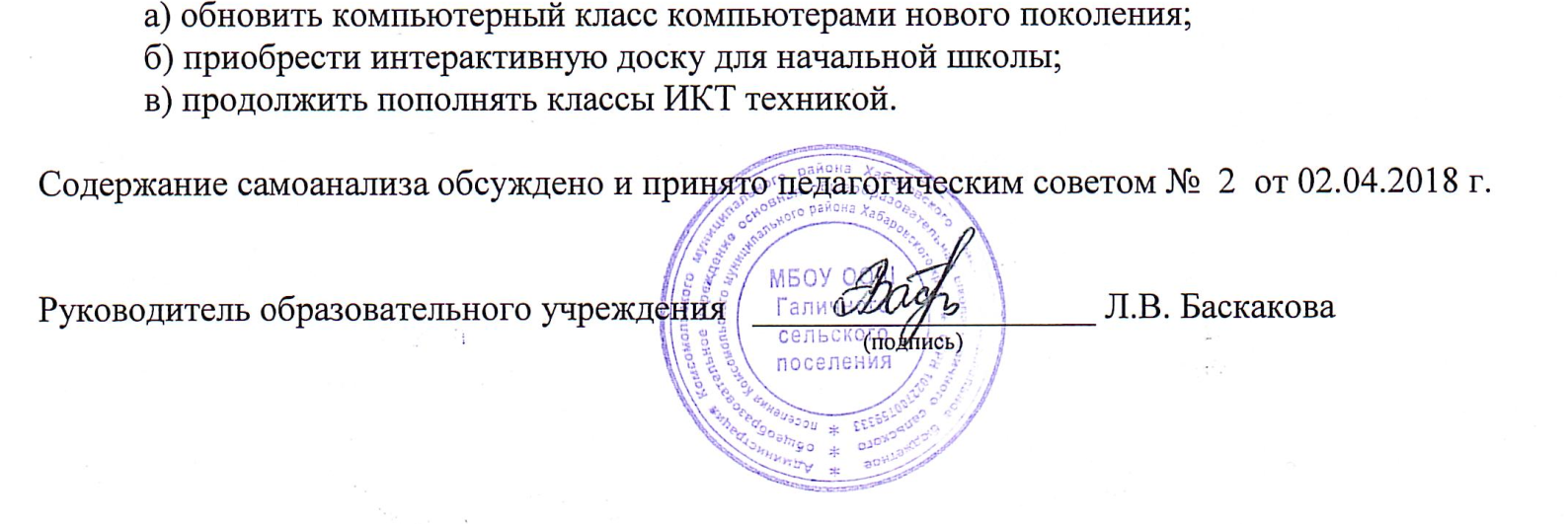 СОГЛАСОВАН на заседании Управляющего Советапротокол от 05.04.2018 № 2Учебный годКоличество классовКоличество учащихся2015-169422016-179442017-18944Проектная мощность950КлассВсего обучающихсяДевочекМальчиков1431240435324413542262207624810469541Всего442123Показатель2016/2017 уч. год2016/2017 уч. год2017/2018 уч. год2017/2018 уч. годПоказательКол-во %%Кол-во %%Количество учащихся, обучающихся в ОУ, из них:44100441001. Дети из полных семей225022502. Дети не из полных семей225022503. Дети из многодетных семей920,5920,54. Дети из малообеспеченных семей2147,72147,75. Дети, находящиеся под опекой12,312,36. Дети - сироты00007. Дети - инвалиды12,312,38. Дети из неблагополучных семей818,2818,29. Учащиеся, стоящие на ВШК36,836,810. Родители, стоящие на учете в ОМВД России по Комсомольскому району511,4511,411. Учащиеся, активно принимающие участие в школьных мероприятиях2352,32352,3Категории2016-2017уч.год2017/2018 уч. годКатегорииЧел.%Чел.%Служащие 11Рабочие 2525Безработные 1717Пенсионеры 11Первая, в %Вторая, в %Третья, в %Четвертая, в %В целом по школе 2016-2017 учебный год0 (0 %)29 (66 %)13 (29,5 %)2 (4,5 %)В целом по школе 2017-2018 учебный год5 (11,4 %)30 (68,2 %)8 (18,2 %)1 (2,2 %)Характеристика заболеваемости2017-2018 учебный годОбщее число учащихся44Сколиоз3Заболеваемость органов зрения2Нервно-психические заболевания1Сердечно-сосудистые заболевания2Общее количество обучающихсяКоличество обучающихся, не болевших в течение годаИндекс здоровьяНачальное звено170Среднее звено273В целом школе443Виды занятий физической культуройФормы проведения1. Динамические паузы на уроках- игровые задания с педагогом (стоя, сидя)2. Динамические перемены- подвижные игры;- «Олимпийские старты» (в спортивном зале)- секция Тхэквондо;- лыжная подготовка3. Спортивные секции (по расписанию)- 3 видаПричиныПути преодоленияРезультатыВнешкольные факторыВнешкольные факторыВнешкольные факторы               6Нарастающее влияние всего комплекса небла-гоприятных факторов внешней среды.Активное участие в социальных проектах, направленных на оздоровление экологии поселкаСоздание благоприятного микро-климата на территории школы, в школе, участие в уборке территории школы, поселка.Школьные факторыШкольные факторыШкольные факторыНедостаточная сбалансированность управленческих решений и организации деятельности- организация учебного процесса в соответствии с нормами техники безопасности;- организация мероприятий и условий по формированию у обучающихся здорового образа жизни;- использование базисного плана, позволяющего разумно регули-ровать учебные нагрузки с учетом развития и здоровья ребенка, с учетом его интересов;- витаминизация школьников, усиленное рациональное пита-ние;- разработка оздоровительных мероприятий по профилактике и коррекции нарушения зрения учащихся;- профилактика алкоголизма и наркомании в процессе всех обучающих и воспитывающих мероприятий;- сотрудничество с районной поликлиникой, ФАПом;- сотрудничество с диагности-ческим центром г. Комсо-мольска-на- Амуре;- постоянный медицинский кон-троль, диспансеризация школь-ников, принимать действитель-ные меры по недопущению в школе в случаях инфекционных заболеваний.- организация горячего 2 разового питания, соблюдение питьевого режима;- проведение мер по поддер-жанию чистоты и порядка в школе и на пришкольной территории, соблюдение режима проветривания.- приведение в соответствие с санитарными правилами СП 2.4.2.2821-10 гигиенических ас-пектов организации учебно-воспитательного процесса;- соблюдение санитарно-гигие-нических, санитарно-медицин-ских, противопожарных норм в образовательных учреждениях;- реализация государственных стандартов общего образования, обеспечивающих разгрузку со-держания школьного образо-вания в интересах сохранения здоровья учащихся;- укрепление материально-тех-нической базы через обеспечение новыми комплектами школьных парт, дополнительными светиль-никами;- формирование в педагоги-ческом коллективе понимания приоритетности проблем состоя-ния и укрепления здоровья детей и подростков;- активизация деятельности по усилению просветительской ра-боты в области здорового образа жизни;- улучшение питания школь-ников, увеличение охвата горячим питанием до 100% школьников. Недостаточное внимание к двигательной активности и физической культуре ребенка.- организация учебно-воспита-тельного процесса с учетом строгого соблюдения санитарно-гигиенических требований;- проведение внутришкольного контроля за организацией - сокращение количества простудных заболеваний;- организация «двигательных перемен» для учащихся 1-й, 2-й ступеней образования;- организация дополнительных                                      7двигательной активности на разных этапах обучения;- усиление физкультурно-массовой работы;- профилактика и коррекция нарушений опорно-двигательной системы, коррекция осанки и т.д.- разработка комплекса физ-культурно-оздоровительной работы (динамические перемены, физкультпауза на уроках).занятий по физической культуре во 2-й половине дня.Некоторая перенагрузка учебным материалом.- построение учебно-воспита-тельного процесса на основе здо-ровьесберегающих технологий;- оптимизация учебной нагрузки;- рациональная организация урока;- индивидуализация педагогичес-ких воздействий учителя.- снятие перенагрузки учащихся и освобождение времени на двигательную активность;- организация мониторинга охва-та учащихся занятиями в спортивных секциях;- доведение уровня посещае-мости кружков до 95%ЗадачаЧто проведеноОжидаемый результатРезультатСпособствовать здоровьесберегающему стилю поведенияЦикл бесед по веде-нию здорового образа жизни  с привлечени-ем работника ФАПа, сотрудников полицииФормирование стрем-ления к здоровому об-разу жизни, популя-ризация физической культуры  и спорта, безопасности жизнедеятельности.Активное посе-щение учащими-ся спортивных секций, участие в районных и крае-выхсоревнова-ниях по Тхэквон-доОбеспечить условия для самореализации в рамках воспитательной и учебной деятельностиСовместная с педаго-гами и родителями подготовка и проведе-ниеобщешкольных и поселковых праздни-ков:- День села- День знаний- День матери- Новый Год- 8 Марта- День Победы- День детской орга-низации- Последний звонок- Предметные неделиОсознание себя как личности, вера в свои силыУчастие в олим-пиадахшкльного, муниципального, международного уровня, участие и призы в соревно-ваниях по Тхэк-вондо.ЕДИНАЯ МЕТОДИЧЕСКАЯ ТЕМАЕДИНАЯ МЕТОДИЧЕСКАЯ ТЕМАЕДИНАЯ МЕТОДИЧЕСКАЯ ТЕМАЕДИНАЯ МЕТОДИЧЕСКАЯ ТЕМАОбразовательный консалтингОбразовательный аутсорсингПроектное управлениеЭлектронный методическийкабинет Школьное методическое объединение учителей -предметниковСетевое взаимодействие с лесопромышленным техникумом по намеченному плануСоздание методического паспорта каждого педагогаМетодические рекомендации Школьное методическое объединение учителей -предметниковСетевое взаимодействие с лесопромышленным техникумом по намеченному плануСоздание методического паспорта каждого педагогаПоложенияМетодическое объединение классных руководителейСетевое взаимодействие с лесопромышленным техникумом по намеченному плануСоздание методического паспорта каждого педагогаБанк ППОПсихологическая службаСотрудничество с губернаторским авиастроительным  колледжем в каникулярное времяКонтроль и анализ педагогической деятельности каждого педагогаИнтерактивные формы методической работы: 1) тренинги;2) методические посиделки;3) участие в Едином методическом дне.Творческие группы учителейСотрудничество с губернаторским авиастроительным  колледжем в каникулярное времяКонтроль и анализ педагогической деятельности каждого педагогаИнтерактивные формы методической работы: 1) тренинги;2) методические посиделки;3) участие в Едином методическом дне.Школа молодого педагогаСотрудничество с губернаторским авиастроительным  колледжем в каникулярное времяКонтроль и анализ педагогической деятельности каждого педагогаИнтерактивные формы методической работы: 1) тренинги;2) методические посиделки;3) участие в Едином методическом дне.Школа молодого педагогаСотрудничество с губернаторским авиастроительным  колледжем в каникулярное времяКонтроль и анализ педагогической деятельности каждого педагогаМетодическая копилка:1) видезаписи уроков, фраг-ментов уроков, мероприятий, совещаний, праздников;2) разработки уроков, обще-школьных и классных празд-ников и мероприятий;3) презентации к урокам, мероприятиям, совещаниям;4) ученические проекты, презентации к ним.Использование возможностей проекта «Инфоурок» :1) участие в олимпиадах;2) повышение квалифика-ции и переподготовка учителей;3) публикации методичес-ких материалов;4) участие педагогов в творческих конкурсах, ве-бинарах, обмен опытом.Проведение метапредметных недель в форме защиты ученических исследовательских и проектных работМетодическая копилка:1) видезаписи уроков, фраг-ментов уроков, мероприятий, совещаний, праздников;2) разработки уроков, обще-школьных и классных празд-ников и мероприятий;3) презентации к урокам, мероприятиям, совещаниям;4) ученические проекты, презентации к ним.Использование возможностей проекта «Инфоурок» :1) участие в олимпиадах;2) повышение квалифика-ции и переподготовка учителей;3) публикации методичес-ких материалов;4) участие педагогов в творческих конкурсах, ве-бинарах, обмен опытом.Методическая копилка:1) видезаписи уроков, фраг-ментов уроков, мероприятий, совещаний, праздников;2) разработки уроков, обще-школьных и классных празд-ников и мероприятий;3) презентации к урокам, мероприятиям, совещаниям;4) ученические проекты, презентации к ним.«Исследовательский практикум»учителя математики и химии«Географическая радуга»учителя физики и географииНеделя кино и театраучителя русского и английского языков, литературы, информатикиНеделя искусства учителя технологии, ИЗО и музыкиНеделя начальной школыучителя начальных классовНеделя безопасностиучителя физической культуры и ОБЖНеделя «Жизнь до и после…»учителя истории, обществознания и биологии«+»«-»- учителя применяют на уроках ИКТ- технологии, много иллюстративного мате-риала, уроки ведутся  на научном уровне;- доброжелательная обстановка на уроках;- применение дифференцированного подхода к обучению - оценивание учащихся не всегда комментируется;-урок не всегда достигает поставленной цели;- дети мало говорят на уроке;- итоговые работы показывают невысокий результат№ п/пНаименование курсаклассОбщее коли-чество учащих-ся в классеКоличество изу-чающих курсНа базе какого учреждения реализуетсяФ.ИО.педагогаКоличество часов за 2017-2018уч. годКоличество часов за 2017-2018уч. год№ п/пНаименование курсаклассОбщее коли-чество учащих-ся в классеКоличество изу-чающих курсНа базе какого учреждения реализуетсяФ.ИО.педагогапланфакт1Факультатив «Основы выбора профессии»871школаЕфимова Г.О.2Ориентационный курс «Найди свой путь»951школаЕфимова Г.О.34343«Тайны мысли и слова»951школаБелолипцева Т. А.34344«Математический практикум»951школаПетрова В.К.34345«Основы предпринима-тельства и самозанятости»951школаБогданова Е.А.3434МероприятиеСрокВстреча с сотрудниками   полициисентябрьСпортивная игра «Олимпийские игры»мартАкция «Нет наркотикам!»ежеквартальноНеделя безопасности жизнедеятельностисентябрьУчастие в тимуровском движениив течение годаИндивидуальные консультации со школьным психологомпостоянно2015-2016 уч. год2016-2017 уч. год2017-2018 уч. годКоличество обучающихся424444Повторный курс---Осенники ---Отсев ---Отличники ---Хорошисты 131517Количество обученности (в %)1001001009 класс4 (3+1)2 (1+1)5 (5+0)Итоги ГИА (качество знаний)Математика- 66,6 %Русский язык-100 %Математика- 0 %Русский язык- 0 %-№ п/прусский языкматематикаинформатикаобществознание13 (удов.)28 баллов3 (удов.)14 баллов4 (хор.)13 баллов3 (удов.)20 балловМатематикаМатематикаМатематикаМатематикаРусский языкРусский языкРусский языкКомплексная работаКомплексная работаКомплексная работаУровеньВыше базыБазовыйГруппа рискаВыше базыБазовыйГруппа рискаВыше базыБазовыйГруппа риска1 класс0/0%3/60%2/40 %0/0%3/60 %2/40 %0/0%3/60%2/40 %4 класс0/0%2/67 %1/33 %0/0%2/67 %1/33 %0/0%2/67 %1/33 %Внеурочная деятельностьВнеурочная деятельностьВнеурочная деятельностьВнеурочная деятельностьВнеурочная деятельностьВнеурочная деятельностьВнеурочная деятельностьНаправления Классы  Классы  Название курсаНазвание курсаНазвание курсаНазвание курсаНаправления 1/32/4Название курсаНазвание курсаНазвание курсаНазвание курсаСпортивно-оздоровительное11РитмикаРитмикаРитмикаРитмикаОбщекультурное направление11Творческая мастерскаяТворческая мастерскаяТворческая мастерскаяТворческая мастерскаяОбщеинтеллектуальное направление11Кукольный театрКукольный театрКукольный театрКукольный театрДуховно-нравственное направление11Образ РодиныОбраз РодиныОбраз РодиныОбраз РодиныСоциальное направление11Школа добрых делШкола добрых делШкола добрых делШкола добрых делВнеурочная деятельность (кружки, секции, проектная деятельность и др.)Внеурочная деятельность (кружки, секции, проектная деятельность и др.)Внеурочная деятельность (кружки, секции, проектная деятельность и др.)5555Всего к финансированиюВсего к финансированиюВсего к финансированию26313131ПредметБазовый уровеньВыше базыНиже базыРусский язык201Математика201Окружающий мир300ВсегоВысшееНезаконченное высшееСреднее специальноеОбучаются в ВУЗе1111000100 %100 %0 %0 %0 %1-3 года4-10 лет10-20 летБолее 20 лет303527%0%27%46%Квалификационная категорияКвалификационная категорияКвалификационная категорияIккВысшая ккСоответствие занимаемой должностиНачало года119Конец года1192016-2017 уч. год2017-2018 уч. годНа начало учебного года611На конец учебного года1111